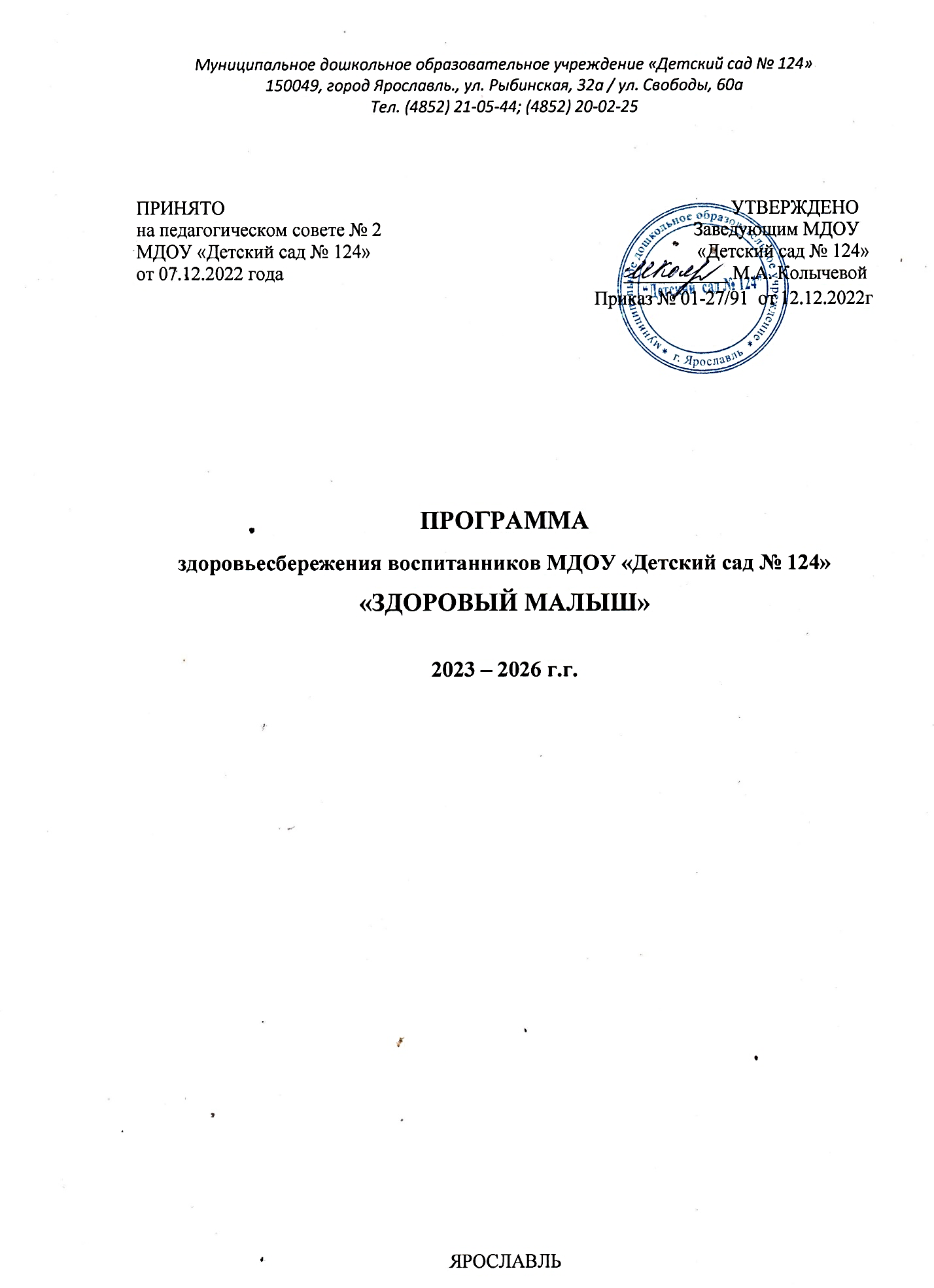 ПАСПОРТ  ПРОГРАММЫПОЯСНИТЕЛЬНАЯ ЗАПИСКА         Программа «ЗДОРОВЫЙ МАЛЫШ» муниципального дошкольного образовательного учреждения «Детский сада №  124» (далее – Программа) разработана рабочей группой муниципального дошкольного образовательного учреждения «Детский сада № 124» (далее – Организация) в силу особой актуальности проблемы сохранения здоровья детей, отражаетэффективные подходы к комплексному решению вопросов оздоровления воспитанников детского сада, определяет основные направления, цели и задачи, а также план действий по реализации программы в течение четырёх лет.         Сегодня к актуальным проблемам детского здоровья относятся: гиподинамия, детские стрессы, тревожность, агрессия и пр. Движения необходимы ребенку, так как способствуют развитию его физиологических систем, следовательно, определяют темп и характер нормального функционирования растущего организма. Исследования М.Д. Маханевой, В.Г. Алямовской свидетельствуют о том, что современные дети всё в большей и большей степени испытывают “двигательный дефицит”, т.е. количество движений, производимых ими в течение дня, ниже возрастной нормы. Не секрет, что и в детском саду, и дома дети большую часть времени проводят в статичном положении (за столом, у телевизора, а чаще всего в неудобном положении с телефоном в руках, играя в компьютерные игры или просматривая мультфильмы и другие передачи). Это увеличивает статичную нагрузку на определенные группы мышц и вызывает их утомление. Снижаются сила и работоспособность скелетной мускулатуры, что влечет за собой нарушение осанки, искривление позвоночника, плоскостопие, задержку возрастного развития быстроты, ловкости, координации движений, выносливости, гибкости и силы, т.е. усугубляет неблагоприятное влияние гипокинезии. Гипокинезия, вызывая развитие обменных нарушений и избыточное отложение жира, способствует заболеванию детей ожирением.         Одним из приоритетных направлений работы нашего детского сада является сохранение и укрепление физического и психического здоровья детей.         Педагогический коллектив детского сада чётко определил пути своего дальнейшего развития. В настоящее время прослеживается тенденция личностно-ориентированной модели взаимодействия, поиск конкретных целей и задач, позволяющих детскому саду обрести собственное лицо, создание оптимальных условий для воспитания, образования и развития детей в соответствии с их возрастными и индивидуальными особенностями. Настоящая Программа разработана на основе исходной оценки всей системы физкультурно-оздоровительной работы в ДОО:анализ управленческой системы (кадровый состав, работа в инновационном режиме,  профессиональный уровень  педагогов и медицинского персонала);научно-методическое обеспечение (программы, методические рекомендации, наработанный опыт МДОУ «Детский сад № 124»;материально-техническое обеспечение (помещения, оборудование);финансовое обеспечение (анализ финансовых возможностей для реализации Программы);комплексная оценка здоровья дошкольников (анализ заболеваемости: в случаях, в днях, в днях на одного ребёнка);анализ результатов физической подготовленности детей;характеристика физкультурно-оздоровительной работы в ДОО (занятия, досуги, дополнительное образование, внедрение системы здоровьесберегающих технологий);         Разрабатывая Программу, мы стремились к тому, чтобы разработанная нами система оздоровления и физического воспитания, включала инновационные формы и методы, органично входила в жизнь детского сада, решала вопросы психологического благополучия, нравственного воспитания, имела связь с другими видами деятельности, а развитие детей обеспечивалось за счёт создания развивающей среды и реализации определённых педагогических технологий.Программа, разработанная рабочей группой детского сада –  комплексная система воспитания ребёнка-дошкольника, здорового физически, всесторонне развитого, инициативного и раскрепощенного, с развитым чувством собственного достоинства. Программа направлена на воспитание основ культуры здоровья, формирование представления ребенка о себе и о здоровом образе жизни, правилах безопасного поведения, гигиены, охраны здоровья. К моменту выпуска в школу дети должны не только получить об этом четкие представления, но и иметь стойкие навыки и привычки.Программа предполагает возможность самостоятельного отбора воспитателями, узкими специалистами детского сада содержания обучения и воспитания. Предлагаются различные методики, позволяющие использовать в работе как традиционные программы и методы, так и инновационные для укрепления и сохранения здоровья детей.2.  ЦЕЛЕВОЙ РАЗДЕЛ2.1. Цель и Задачи Программы Цель Программы: Сохранение и укрепление здоровья детей, формирование у воспитанников, педагогов, родителей ответственности в деле сохранения собственного здоровья. Реализация Программы предусматривает решение следующих задач:Создать условия, гарантирующие охрану и укрепление физического, психического и социального здоровья участников образовательного процесса.Обеспечить организационно-педагогические, медико-социальные и материально-технические условия для оптимального психофизического развития детей, эмоционального благополучия, повышения их познавательной активности, функциональных и адаптивных возможностей в инновационном здоровьесберегающем пространстве ДОО.Формировать качественно новый уровень продуктивного взаимодействия института семьи и ДОО на основе реализации альтернативных средств воспитания и оздоровления детей от 1,5 до 8 лет, посещающих МДОУ «Детский сад № 124».2.2.   Законодательно-нормативное обеспечение ПрограммыФедеральный закон «Об Образовании в Российской Федерации» № 273-ФЗ   от 29 декабря 2012 годаФедеральный государственный образовательный стандарт дошкольного образованияКонвенция ООН  «О правах ребёнка»Семейный кодекс Российской ФедерацииСанитарные правила СП 2.4.3648-20 «Санитарно-эпидемиологические требования к организациям воспитания и обучения, отдыха и оздоровления детей и молодёжи»Устав МДОУ «Детский сад № 124»2.3. Основные принципы Программы научности (подкрепление всех проводимых мероприятий, направленных на укрепление здоровья, научно обоснованными и практически апробированными методиками);доступности (использование здоровьесберегающих технологий в соответствии с возрастными особенностями детей);активности (участие всего коллектива педагогов, специалистов и родителей в поиске эффективных методов оздоровления дошкольников);сознательности (осознанное понимание и отношение детей к своему здоровью);систематичности (реализация лечебно-оздоровительных, профилактических мероприятий постоянно, систематично, а не от случая к случаю);целенаправленности (подчинение комплекса медико-педагогических воздействий четко определенной  цели);оптимальности (разумно сбалансированные величины психофизической нагрузки).2.4. Основные направления ПрограммыПрофилактическое направление:обеспечение благоприятного течения адаптации воспитанников в ДОО;выполнение санитарно-гигиенического режима;решение оздоровительных задач всеми средствами физической культуры;проведение социальных, санитарных и специальных мер по профилактике инфекционных заболеваний.Организационное направление:организация здоровьесберегающей среды в ДОО;определение показателей физического развития, двигательной подготовленности;изучение передового педагогического, медицинского и социального опыта по оздоровлению детей, отбор и внедрение эффективных технологий и методик;систематическое повышение квалификации педагогических и медицинских кадров:пропаганда здорового образа жизни и методов оздоровления в коллективе детей, сотрудников, родителей (законных представителей).2.5. Этапы реализации ПрограммыI этап. 2022-2023 гг. – организационно-мотивационный. Координация деятельности педагогов и родителей ДОО на основе общей цели, направленной на  комплексное решение проблемы повышения эффективности здоровьесберегающего процесса в условиях ДОО.II этап. 2023-2026 гг. - основной. Реализация основных направлений деятельности ДОО по здоровьесбережению.III этап. 2026 г. – итогово-аналитический. Оценка и анализ положительных и отрицательных тенденций в реализации программы, определение новых ближних и дальних перспектив.Измерение промежуточных результатов реализации Программы здоровьесбережения производится в конце каждого учебного года и отражается в письменном отчёте с представлением итоговых данных в диаграммах с пояснениями к ним и предложениями.3.  СОДЕРЖАТЕЛЬНЫЙ РАЗДЕЛ3.1. Работа с воспитанниками3.1.1. Формы и методы работы с детьми3.1.2. Полноценное питаниеПринципы организации питания в ДОУ:выполнение четырёхразового режима питаниягигиена приёма пищиежедневное соблюдение норм потребления продуктов и калорийности питания (трёх-недельное меню)эстетика организации питания (сервировка)индивидуальный подход к детям во время питанияростовка мебели соответствует требованиям санитарных правилоткрытость (вся информация о горячем питании в ДОУ, поставщике продуктов питания размещена на сайте учреждения https://mdou124.edu.yar.ru )взаимодействие с родительской общественностью (родительский контроль питания в детском саду 2 раза в год)3.1.3. Система эффективного закаливанияВ детском саду проводится следующий комплекс закаливающих мероприятий: облегченная одежда детей, соблюдение сезонной одежды детей на прогулке с  учетом их индивидуального состояния и состояния погоды, соблюдение температурного режима в течение дня, корригирующая гимнастика после сна, мытье прохладной водой кистей рук, полоскание полости рта после каждого приёма пищи , утренняя гимнастика (в теплый период на свежем воздухе) в  течение года, оздоровительный бег (старшие, подготовительные к школе группы), одно физкультурное  занятие на улице (в холодный период), организация прогулки, утренний прием детей на улице в теплое  время года, солнечные ванны.Схема закаливания детей (по системе М.Д. Маханевой)3.1.4. Организация рациональной двигательной активности.               Физическое воспитание оказывает существенное влияние на совершенствование защитных сил организма ребёнка, ход его физического развития, содействует овладению необходимыми движениями. Организации физического воспитания направлена на улучшение здоровья и физического развития, расширение функциональных возможностей детского организма, формирование двигательных навыков и двигательных качеств.Двигательный режим, физические упражнения и закаливающие мероприятия осуществляются с учетом здоровья, возраста детей и времени года. Используются следующие формы двигательной деятельности: утренняя гимнастика, занятия физической культурой в помещении и на воздухе, физкультурные минутки, подвижные игры, спортивные упражнения, ритмическая гимнастика, занятия на тренажерах, плавание и другие.Для реализации двигательной деятельности детей используется оборудование и инвентарь физкультурного зала и спортивных площадок в соответствии с возрастом ребенка.Физическое развитие детей первого года жизни организуется в форме индивидуальных занятий, включающих комплексы массажа и гимнастики по назначению врача.Реализация основной образовательной программы для детей первого года жизни проводится с каждым ребенком индивидуально в групповом помещении ежедневно не ранее чем через 45 минут после еды. Длительность занятия с каждым ребенком составляет 6-10 минут.С детьми второго и третьего года жизни занятия по физическому развитию основной образовательной программы осуществляются по подгруппам 2 -3 раза в неделю. С детьми второго года жизни занятия по физическому развитию основной образовательной программы проводят в групповом помещении, с детьми третьего года жизни - в групповом помещении или в физкультурном зале.Занятия по физическому развитию основной образовательной программы для детей в возрасте от 3 до 7 лет организуются не менее 3 раз в неделю. Длительность занятий по физическому развитию зависит от возраста детей и составляет:- в младшей группе - 15 мин.,- в средней группе - 20 мин.,- в старшей группе - 25 мин.,- в подготовительной группе - 30 мин.Один раз в неделю для детей 5-7 лет организованы занятия по физическому развитию детей на открытом воздухе. Их проводят только при отсутствии у детей медицинских противопоказаний и наличии у детей спортивной одежды, соответствующей погодным условиям.Для укрепления здоровья детей, удовлетворения их потребности в двигательной активности и профилактики утомления в детском саду проводятся ежедневные прогулки.Для детей 3–7 лет продолжительность ежедневных прогулок составляет 3–4 часа.На прогулке созданы все условия (спортивно-игровое оборудование и инвентарь) для самостоятельной двигательной активности детей.В структуре прогулки обязательно предусмотрены подвижные и спортивные игры, спортивные упражнения.Система закаливания	разрабатывается и периодически	корректируется медицинскими работниками и педагогами в соответствии с имеющимися условиями. Основной принцип закаливания – постепенное расширение зоны воздействия и увеличение времени проведения процедур. Система  включает:специальные закаливающие процедуры;закаливание с помощью естественных природных средств. В летний период проводятся солнечные и воздушные ванны.Обеспечивается рациональное сочетание температуры воздуха и одежды воспитанников.Сквозное проветривание в холодный период года проводится кратковременно (5-10 мин.) без воспитанников. В теплый период – в течение всего времени при отсутствии воспитанников в помещении.– Утренняя гимнастика проводится ежедневно: в холодное время – в зале, в теплое время – на улице. Одежда облегченная.Во время дневного сна обеспечивается состояние теплового комфорта соответствием одежды, температурой воздуха в помещении.В жаркие дни- обливание водой. При проведении закаливающих мероприятий учитываются индивидуальные особенности состояния ребенка, медицинские противопоказания и эмоциональный настрой.Работа с детьми в летний оздоровительный период организуется следующим образом. Ежедневно воспитатели организуют самостоятельную (игровую, трудовую – 20 мин в день, коммуникативную, познавательно-исследовательскую, продуктивную, музыкально-художественную, двигательную, чтение) деятельность детей на прогулочных участках, в соответствии с планом работы с детьми в летний оздоровительный период. Ежедневно проводятся оздоровительные и закаливающие мероприятия: утренняя гимнастика, подвижные и спортивные игры, индивидуальная работа по формированию у детей основных движений и физических качеств.Ежедневно воспитатели проводят индивидуальную работу с детьми в разных видах деятельности, направленную на улучшение здоровья и расширение функциональных возможностей детского организма.Еженедельно воспитатели организуют и проводят спортивные развлечения для формирования двигательных навыков и двигательных качеств у детей.Создание представлений о здоровом образе жизни.Основная идея: здоровый образ жизни не формируется с помощью отдельных мероприятий. Каждая минута пребывания ребёнка в детском саду должна способствовать решению этой задачи, которая осуществляется по следующимнаправлениям:привитие стойких культурно – гигиенических навыков;обучение уходу за своим телом, навыкам оказания элементарной помощи;формирование элементарных представлений об окружающей среде;формирование привычки ежедневных физкультурных упражнений;развитие представлений о строении собственного тела, назначении органов;формирование представлений о том, что полезно и что вредно для организма;выработка у ребёнка осознанного отношения к своему здоровью, умения определить свои состояние и ощущения;обучение детей правилам дорожного движения, поведению на улицах и дорогах;вести систематическую работу по ОБЖ, выработке знаний и умений действовать в опасных жизненных ситуациях.Для осуществления вышеназванных принципов в детском саду созданынеобходимые условия:сотрудники внимательны и отзывчивы к детям, уважительно относятся к каждому ребёнку;отношения между работниками детского сада строятся на основе сотрудничества и взаимопонимания, сотрудники положительно оценивают сложившиесяотношения в коллективе;развивающая среда организована с учётом потребностей и интересов детей,педагоги стараются эстетично оформить интерьер групповых, раздевальных, спальных комнат, чтобы ребёнок чувствовал себя комфортно в уютной обстановке;в группах детского сада силами воспитателей оборудованы «уголки уединения», где дети могут рассмотреть фотографии своей семьи, поиграть с любимой игрушкой, отдохнуть от шума, расслабиться на диванчике;эмоциональное благополучие ребёнка в детском саду достигается за счёт проведения разнообразных, интересных и увлекательных развлечений, тематических досугов, праздников. большой вклад вносят в это музыкальный руководитель и воспитатели групп. проходят в детском саду празднования дней рождения, ярмарки, посиделки, экологические мероприятия, спортивные праздники и развлечения: «Зимняя Олимпиада», «Масленица»,«Веселые старты», «Папа, мама, я – спортивная семья» и др.;снижение утомляемости ребёнка на занятиях достигается мотивацией к занятию, построением занятий на интересе ребёнка и индивидуальный подход к каждому ребёнку, совместная деятельность взрослого и ребёнка;появлению положительных эмоций способствуют сюжетно – ролевые игры – драматизации, режиссёрские игры, театрализованная деятельность, где каждый участник –актёр;большая роль в псих коррекционной работе отводится музыкотерапии, прежде всего, классической, которая может оказывать эмоциональное оздоровительное влияние на психику ребёнка (успокаивает).Лечебно-профилактическая работа.Осуществляют врач, старшая медицинская сестра детского сада, инструктор по физической культуре, старший воспитатель, воспитатели.Она включает в себя:физкультурные занятия босиком;подвижные игры и физические упражнения на улице;дыхательная гимнастика после сна;спортивные игры и соревнования;элементы точечного массажа и пальчиковые упражнения для укрепления здоровья.Летняя оздоровительная работа.Формы организации оздоровительной работы:закаливание организма средствами природных факторов: солнце, воздух, вода, сон в трусиках, ходьба босиком;физкультурные занятия в природных условиях (на лугу, спортивной площадке);туризм (походы, экскурсии);физкультурные досуги и развлечения;утренняя гимнастика на воздухе;витаминизация: соки, фрукты, ягоды.Работа с педагогами.Работа с сотрудниками – одно из важнейших направлений по укреплению и сохранению соматического, психологического и физического здоровья детей, построенная на следующих принципах:актуализация внимания воспитателей на том, что в педагогической валеологии у них главная социальная роль;просветительная работа по направлениям программы «Здоровье» и т.д.;консультации воспитателей по сохранению собственного здоровья, проигрывание с ними возможных проблемных ситуаций: больной педагог–здоровый воспитанник; здоровый педагог – больной воспитанник; больной педагог – больной воспитанник;обучение педагогов приёмам личной самодиагностики здоровья в физическом, социальном, психическом аспекте, а также методике обучения дошкольников приёмам личной самодиагностики.Организационные методические мероприятия:Знакомство и внедрение в практику работы ДОО новых программ, технологий в области физического воспитания детей дошкольного возраста.Разработка систем физического воспитания, основанных на индивидуальном подходе.Внедрение современных методов мониторинга здоровья. Разработка критериев комплексной оценки состояния здоровья.Диагностика состояния здоровья детей всех возрастных групп.Диагностика среды жизнедеятельности ребёнка, включая образовательную,психологическую, семейную среду и экологию места обитания.Создание информационной базы по педагогическим, экономическим, санитарно – гигиеническим и методическим составляющим здоровья детей.Разработка и внедрение	педагогических, валеологических и медицинских методов коррекции.Внедрение сбалансированного разнообразного питания.Пропаганда здорового образа жизни.Обучение дошкольников здоровому образу жизни, проведение бесед, валеологических занятий, психологических тренингов, привитие дошкольникам чувства ответственности за своё здоровье.Методические рекомендации по оздоровлению:Мероприятия по формированию у дошкольников мотивации здоровья и поведенческих навыков здорового образа жизни.Максимальное обеспечение двигательной активности детей в детском саду на занятиях по физкультуре, в перерывах между занятиями, использованиефизкультурных минуток, включение элементов пальчиковой гимнастики на развивающих занятиях.Необходимо широкое использование игровых приёмов, создание эмоционально – значимых для детей ситуаций, обеспечение условий для самостоятельной практической личностно и общественно значимой деятельности, в которой дети могли бы проявлять творчество, инициативу, фантазию.Привитие дошкольникам чувства ответственности за своё здоровье.Обучение дошкольников здоровому образу жизни.Беседы, валеологические занятия.Работа с родителями.Одним из основных направлений по формированию физически и психически здорового ребёнка является работа с родителями.Если мы хотим вырастить нравственно и физически здоровой поколение, то должны решать эту проблему «всем миром», семья, детский сад, общественность.Для себя мы определили следующие задачи работы с родителями:Повышение педагогической культуры родителей.Пропаганда общественного дошкольного воспитания.Изучение, обобщение и распространение положительного опыта семейного воспитания.Установка на совместную работу с целью решения всех психолого – педагогических проблем развития ребёнка.Вооружение родителей основами психолого – педагогических знаний через тренинги, консультации, семинары.Валеологическое просвещение родителей в создании экологической и психологической среды в семье.Включение родителей в воспитательно – образовательный процесс.Формы работы с родителями:Проведение родительских собраний, семинаров – практикумов, консультаций.Педагогические беседы с родителями (индивидуальные и групповые) по проблемам.Дни открытых дверей.Экскурсии по детскому саду для вновь прибывших детей.Показ занятий для родителей (как уже посещавших дошкольное учреждение, так и вновь прибывших).Совместные занятия для детей и родителей.Круглые столы с привлечением специалистов детского сада (инструктора по физической культуре, медицинской сестры).Организация совместных дел.Для успешной работы с родителями используем план изучения семьи:структура семьи и психологический климат (сколько человек, возраст, образование, профессия, межличностные отношения родителей, отношения родителей с детьми, стиль общения);основные принципы семейных отношений (гуманизм или жестокость,ответственность или анархия, взаимное доверие или подозрительность, взаимопомощь или невнимание и т.п.);стиль и фон семейной жизни: какие впечатления преобладают – положительные или отрицательные, причины семейных конфликтов;социальный статус отца и матери в семье, степень участия в воспитательном процессе, наличие желания воспитывать ребёнка;воспитательный климат семьи, уровень педагогической культуры,подготовленность родителей, знание своего ребенка, адекватность оценок своего поведения.Методы, используемые педагогами в работе:Анкета для родителей.Беседы с родителями.Беседы с ребёнком.Наблюдение за ребёнком.Изучение рисунков на тему «Наша семья» и их обсуждение с детьми.Посещение семьи ребёнка.С целью улучшения профилактической работы рекомендуется провести с родителями цикл бесед, лекций на ряд тем, в том числе:Причины частых и длительно текущих острых респираторных заболеваний.Профилактика ОРЗ в домашних условиях.Хронические очаги инфекции у взрослых в семье как причина частых ОРЗ у детей.Хроническая никотиновая интоксикация у пассивных курильщиков и связь её с заболеваниями бронхолёгочной системы.Закаливающие процедуры дома и в дошкольном учреждении.Значение режимных моментов для здоровья ребёнка.О питании дошкольников.Особенности физического и нервно – психического развития у часто болеющих детей.Физические упражнения в дошкольном учреждении и дома. 10.Профилактика глистных и острых кишечных заболеваний у детей. 11.Воспитание культурно – гигиенических навыков у дошкольников.Вредные привычки у взрослых (употребление алкоголя, курение, наркомания и др.) и их влияние на здоровье детей.Здоровый образ жизни в семье – залог здоровья ребёнка 14.План работы с родителями на ближайшие 3года.Продолжить проведение совместных мероприятий: «Дней Здоровья», туристических походов, праздников, субботников.Для обогащения родителей знаниями о малыше разработать серию семинаров – практикумов «Давайте узнавать малыша вместе» с привлечением специалистов.Организовывать новую форму работы с родителями – дни семейных увлечений«Что умею сам – научу детей».Посещение родителями занятий валеологической направленности, с целью педагогической пропаганды здорового образа жизни.Вовлечение родителей в инновационный педагогический процесс, консультации, беседы, выполнение с детьми заданий в домашних тетрадях.Ожидаемые результаты реализации программы.Повышение эффективности здоровьесберегающего процесса в условиях дошкольного образовательного учреждения:улучшение основных показателей состояния психофизического здоровья детей;успешное освоение образовательной программы воспитанниками Учреждения ежегодно не менее 85%, качественная подготовка детей к школе до 95%;рост компетентности педагогов к качественному моделированию здоровьесберегающего процесса в инновационном режиме на 100%;активизация родителей к совместной с образовательным учреждением здоровьесберегающей деятельности и использованию эффективных форм здоровьесбережения в семье - не менее 93%.Создание системы комплексного мониторинга состояния здоровья ребёнка.Снижение количества наиболее часто встречающихся в дошкольном детстве заболеваний.Коренное совершенствование системы физического воспитания на основе реализации индивидуального подхода.Обеспечение условий для практической реализации индивидуального подхода к обучению и воспитанию.Повышение заинтересованности работников детского сада и родителей в укреплении здоровья дошкольников.Повышение квалификации педагогов детского сада.Стимулирование повышения внимания дошкольников и их родителей к вопросам здоровья, питания, здорового образа жизни, рациональной двигательнойактивности.Укрепление материально – технической базы.Кадровое обеспечение программы «Здоровье».Заведующий:общее руководство по внедрению программы «Здоровье»;анализ реализации программы;контроль за соблюдением охраны жизни и здоровья детей.Старший воспитатель:нормативно – правовое, программно – методическое обеспечение реализации программы «Здоровье»;проведение мониторинга (совместно с педагогическим персоналом);контроль за реализацией программы «Здоровье».Завхоз:обеспечение условий для предупреждения травматизма в ДОО;создание материально – технических условий;контроль за выполнением младшим обслуживающим персоналом санитарно – гигиенических условийИнструктор по физической культуре:определение показателей двигательной подготовленности детей;физкультурные занятия;закаливание (физкультурные занятия на воздухе, при открытых окнах, утренняя гимнастика в сочетании с воздушными ваннами).внедрение здоровьесберегающих технологийпрофилактика отклонений физического развитиявключение в физкультурные занятия:упражнений для профилактики нарушений осанки, плоскостопиядыхательных упражненийоблегченная одежда детейпроведение спортивных праздников, развлечений, Дней здоровьяпропаганда здорового образа жизниВоспитатели, учителя-логопеды.внедрение и реализация здоровьесберегающих технологий;пропаганда здорового образа жизни;дыхательная гимнастика;проведение с детьми оздоровительных мероприятий:закаливания;дыхательной гимнастики;кинезиологических упражнений;самомассаж;аупражнений для профилактики плоскостопия и нарушений осанки.пропаганда методов оздоровления в коллективе детейШеф-поварконтроль за соблюдением технологии приготовления блюд рационального питания;Помощник воспитателя:соблюдение санитарно – охранительного режима;помощь педагогам в организации физкультурно – оздоровительных мероприятий.Врач-педиатр:обследование детей, выявление патологии;определение оценки эффективности оздоровления, показателей физического развитияМедицинская сестра:утверждение списков часто и длительно болеющих детей;определение оценки эффективности реабилитации, показателей физического развития, критериев здоровья;составление индивидуального плана реабилитации;гигиеническое воспитание и обучение детей и родителей;дыхательная гимнастика.пропаганда здорового образа жизниорганизация рационального питания детей Социальный эффект от реализации программыПодготовка определённого спектра авторских программ и инструктивно- методических материалов по организации инновационной здоровьесберегающей деятельности, способных удовлетворить широкие образовательные запросы детей, родителей и общества, обоснованных с точки зрения своей целесообразности, позволит воспринимать ДОО как образовательную организацию, обеспечивающую устойчивый качественный уровень образовательных услуг, демонстрирующую социальную значимость и ценность работы на внутренние и внешние целевые аудитории.Наименование ПрограммыПрограмма здоровьесбережения воспитанников муниципального дошкольного образовательного учреждения «Детский сад № 124» «ЗДОРОВЫЙ МАЛЫШ» на 2023 – 2026 г.г.Разработчики Программы Старший воспитатель МДОУ «Детский сад № 124»Инструктор по физической культуре МДОУ «Детский сад № 124»Старшая медицинская сестра МДОУ «Детский сад № 124»Цель ПрограммыСохранение и укрепление физического и психического здоровья детей. Улучшение медико-социальных условий  пребывания ребёнка в детском саду.Направленность Практико-ориентированнаяИсполнители основных мероприятий Программы, соискатели Педагогический коллектив МДОУ «Детский сад № 124»,Воспитанники МДОУ «Детский сад № 124» и их родители (законные представители)Срок реализации Программыс 2023 года по 2026 годОжидаемые конечные результаты освоения Программы- Совершенствование системы физического и психического развития на основе реализации дифференцированного подхода к каждому ребенку.- Снижение заболеваемости воспитанников в результатефизкультурно-оздоровительной работы и повышение жизненного тонуса.- Рост профессиональной компетенции и заинтересованности педагогов и родителей в сохранении и укреплении здоровья детей.- Стимулирование внимания детей к вопросам здорового образа жизни, двигательной активности и правильного питания в условиях семьи и детского                 сада.Система контроля исполнения ПрограммыКонтроль в рамках Программы осуществляет администрация ДОУ.Вопросы исполнения заслушиваются на заседаниях        педагогических советов, родительских собраний.№Формы и методыСодержание1.Обеспечение здорового образа жизниЩадящий режим (адаптационный период)Гибкий режим2.Физические упражненияУтренняя гимнастикаОрганизованная образовательная деятельность по физическому развитиюПодвижные и динамические игрыСпортивные игрыПешие прогулки (экскурсии)3.Гигиенические и водные процедурыУмываниеМытьё рукОбеспечение чистоты среды4.Солнечные и воздушные ванныПроветривание помещенийСон при открытых на микро-проветривание окнахПрогулки на свежем воздухеОбеспечение температурного режима и чистоты воздуха5.Активный отдыхРазвлечения, праздники, досугиОздоровительно-игровые часыДни Здоровья6.Витаминотерапия Витаминизация напитков7.Диетотерапия Рациональное питание 8.Светотерапия Обеспечение светового режима9.Музыкотерапия Музыкальное сопровождение режимных моментовМузыкальное оформление ООДМузыкально-театрализованная деятельность10.Закаливание Дыхательная гимнастикаПальчиковая гимнастикаЗрительная гимнастикаСамомассаж Босохождение по коврикам здоровьяОбливание ног прохладной водой11.Пропаганда здорового образа жизни (ЗОЖ)Валеологическое воспитаниеЭкологическое воспитаниеФизическое воспитаниеОсновы безопасного поведения на дороге, на природе, в быту(специальные мероприятия, утренний круг, ООД)1.Основные факторы закаливаниязакаливающее воздействие органично вписывается в каждый  элемент режима дня;закаливающие процедуры различаются по виду и интенсивности;закаливание	проводится	на	фоне	различной двигательной  активности детей на физкультурных занятиях, других режимных моментах;закаливание проводится на положительном эмоциональном фоне  и при тепловом комфорте организма детей;2.Комплекс закаливающих мероприятийсоблюдение температурного режима в течение дня; правильная организация прогулки и её длительности;соблюдение сезонной одежды во время прогулок с учётом  индивидуального состояния здоровья детей;облегченная одежда для детей в детском саду; дыхательная и другие гимнастики;оздоровительная (корригирующая) гимнастика после сна.3.Методы оздоровленияходьба по траве, песку (летом), массажному коврику (в межсезонье);дозированный оздоровительный бег на свежем воздухе (в течение          года);хождение босиком по дорожке здоровья на спортивной площадке (летом);релаксационные упражнения с использованием музыкального         фона (музыкотерапия).Закаливающие процедурыЗакаливающие процедурыМежсезонный периодМежсезонный периодМежсезонный периодМежсезонный периодМежсезонный периодМежсезонный периодМежсезонный периодМежсезонный периодМежсезонный периодМежсезонный периодМежсезонный периодМежсезонный периодЗакаливающие процедурыЗакаливающие процедурыранний возраст1-3 годаранний возраст1-3 годамладший возраст3-4 годамладший возраст3-4 годамладший возраст3-4 годасредний возраст4-5 летсредний возраст4-5 летсредний возраст4-5 летстарший возраст5-7 летстарший возраст5-7 летстарший возраст5-7 летстарший возраст5-7 летЗакаливающие процедурыЗакаливающие процедуры1-ягруппа2-ягруппа1-ягруппа2-ягруппа2-ягруппа1-ягруппа2-ягруппа2-ягруппа1-ягруппа1-ягруппа2-ягруппа2-ягруппаПрогулка	2	раза	вдень в первой и во второй половине дняПрогулка	2	раза	вдень в первой и во второй половине днядо 4 часовдо 4 часовдо 4 часовдо 4 часовдо 4 часовдо 4 часовдо 4 часовдо 4 часовдо 4 часовдо 4 часовдо 4 часовдо 4 часовУтренняя гимнастика в облегченной формеУтренняя гимнастика в облегченной форменениже 19*Снениже 19*Снениже 19*Сне ниже 19*Сне ниже 19*Сне ниже 19*Сне ниже 19*Сне ниже 19*Снениже 19*Снениже 19*Сне ниже 19*Сне ниже 19*СВоздушные ванныВоздушные ванны18-20*С2-8мин.20*С2-5мин.16-18*С2-10мин18*С2-7 мин18*С2-7 мин16-18*С2-12мин.18*С2-9 мин.18*С2-9 мин.16-18*С2-15мин16-18*С2-15мин18*С2-10 мин18*С2-10 минХождение босикомпо профилактической дорожкеХождение босикомпо профилактической дорожке18-20*С5 мин.20*С5 мин.16-18*С5 мин.18*С5 мин.18*С5 мин.16-18*С5 мин.18*С5 мин.18*С5 мин.16-18*С5 мин.16-18*С5 мин.18*С5 мин.18*С5 мин.Обширное обливание(лицо, шея, кисти рук)Обширное обливание(лицо, шея, кисти рук)30-28*С30*С28-26*С28*С28*С28-26*С28*С28*С25-24*С25-24*С25*С25*СПолосканиертаполости--28*С28*С28*С28*С28*С28*С28*С28*С28*С28*СЗакаливающие процедурыЗакаливающие процедурыЗимний периодЗимний периодЗимний периодЗимний периодЗимний периодЗимний периодЗимний периодЗимний периодЗимний периодЗимний периодЗимний периодЗимний периодЗакаливающие процедурыЗакаливающие процедуры Ранний возраст Ранний возрастМладший  возраст Младший  возраст Младший  возраст Средний   возрастСредний   возрастСредний   возрастСтарший  возраст Старший  возраст Старший  возраст Старший  возраст Закаливающие процедурыЗакаливающие процедуры1-ягруппа2-ягруппа1-ягруппа2-ягруппа2-ягруппа1-ягруппа2-ягруппа2-ягруппа1-ягруппа1-ягруппа2-ягруппа2-ягруппаПрогулка 2 раза в день в первой и во второй половине дняПрогулка 2 раза в день в первой и во второй половине днядо -15*Сбез ветра до 4часовдо      -15*Сбез ветрадо 3,5часовдо -15*Сбез ветра    до 4часовдо -15*Сбез ветра    до 4часовдо        -15*С без ветра до  3,5часовдо        -18*С без ветра до  4 часовдо        -18*С без ветра до  4 часовдо        -18*С без ветра до           3,5часовдо        -18*С без ветра до           3,5часовдо          -20*Сбез ветра до 4часовдо          -20*Сбез ветра до 4часовдо -20*С без ветра до   3,5часовУтренняя гимнастика в облегченной формеУтренняя гимнастика в облегченной формеНе ниже19*СНе ниже19*СНе ниже19*СНе ниже19*СНе ниже 19*СНе ниже 19*СНе ниже 19*СНе ниже 19*СНе ниже 19*СНе ниже 19*СНе ниже 19*СНе ниже 19*СНе ниже 19*СВоздушные ванныВоздушные ванны18-20*С2-8мин.20*С2-5мин.20*С2-5мин.16-18*С2-10мин.18*С2-7 мин.18*С2-7 мин.16-18*С2-12мин.16-18*С2-12мин.18*С2-9 мин.18*С2-9 мин.16-18*С2-15мин18*С2-10 мин18*С2-10 минХождение босикомпо профилактической дорожкеХождение босикомпо профилактической дорожке20*С5 мин.20*С5 мин.20*С5 мин.18*С5 мин.18*С5 мин.18*С5 мин.18*С5 мин.18*С5 мин.18*С5 мин.18*С5 мин.18*С5 мин.18*С5 мин.18*С5 мин.Обширное обливание(лицо, шея, кисти рук)Обширное обливание(лицо, шея, кисти рук)30-28*С30*С30*С28-26*С28*С28*С28-26*С28-26*С28*С28*С25-24*С25*С25*СПолосканиертаполости---28*С28*С28*С28*С28*С28*С28*С25*С25*С25*СЗакаливающие процедурыЗакаливающие процедурыЛетний периодЛетний периодЛетний периодЛетний периодЛетний периодЛетний периодЛетний периодЛетний периодЛетний периодЛетний периодЛетний периодЛетний периодЛетний периодЛетний периодЗакаливающие процедурыЗакаливающие процедурыранний возраст 2-3 годаранний возраст 2-3 годаранний возраст 2-3 годамладший возраст 3-4 годамладший возраст 3-4 годамладший возраст 3-4 годасредний возраст 4-5 летсредний возраст 4-5 летсредний возраст 4-5 летсредний возраст 4-5 летстарший возраст 5-7 летстарший возраст 5-7 летстарший возраст 5-7 летстарший возраст 5-7 летЗакаливающие процедурыЗакаливающие процедуры1-ягруппа2-ягруппа2-ягруппа1-ягруппа2-ягруппа2-ягруппа1-ягруппа1-ягруппа2-ягруппа2-ягруппа1-ягруппа2-ягруппа2-ягруппаПрогулка	2	раза	в день в первой и вовторой половине дняПрогулка	2	раза	в день в первой и вовторой половине дняот	4,5 часовот часов4от	4,5 часовот часов4от часов4,5от часов4от	4,5 часовот часов4Утренняя гимнастика в облегченной формеУтренняя гимнастика в облегченной форменениже 19*Снениже 19*Снениже 19*Снениже 19*Сне ниже 19*Сне ниже 19*Сне ниже 19*Сне ниже 19*Сне ниже 19*Сне ниже 19*Снениже 19*Сне ниже 19*Сне ниже 19*ССолнечные ванныСолнечные ванны2-30мин. от 22*С2-20мин. от 24*С2-20мин. от 24*С2-30мин. от 20*С2-20мин. 22*Сот2-30мин. 20*Сот2-20мин. 22*Сот2-30мин. от 20*С2-30мин. 22*СотВоздушные ванныВоздушные ванны22*С8-10мин.22*С8 мин.22*С8 мин.20-22*С10-15мин.20-22*С10 мин.20-22*С10 мин.20-22*С10-20мин.20-22*С10-20мин.20-22*С10-15мин.20-22*С10-15мин.18-20*С10-30мин18-20*С10-20мин18-20*С10-20минХождение босикомпо профилактической дорожкеХождение босикомпо профилактической дорожке23*С2-25мин.23*С2-15мин.23*С2-15мин.23*С2-30мин.23*С2-20мин.23*С2-20мин.22*С2-30мин.22*С2-30мин.22*С2-20мин.22*С2-20мин.22*С2-30мин.22*С2-25мин.22*С2-25мин.Обширное обливание(лицо, шея, кисти рук)Обширное обливание(лицо, шея, кисти рук)30-28*С30*С30*С28-26*С28*С28*С28-26*С28-26*С28*С28*С25-24*С25*С25*СПолосканиертаполости---28*С28*С28*С28*С28*С28*С28*С25*С25*С25*СИгры с водойИгры с водой15-30мин.15-20мин.15-20мин.30 мин.20 мин.20 мин.30 мин.30 мин.20 мин.20 мин.30 мин.20 мин.20 мин.1-я группа закаливания - все здоровые дети и ранее принимающие меры закаливания1-я группа закаливания - все здоровые дети и ранее принимающие меры закаливания1-я группа закаливания - все здоровые дети и ранее принимающие меры закаливания1-я группа закаливания - все здоровые дети и ранее принимающие меры закаливания1-я группа закаливания - все здоровые дети и ранее принимающие меры закаливания1-я группа закаливания - все здоровые дети и ранее принимающие меры закаливания1-я группа закаливания - все здоровые дети и ранее принимающие меры закаливания1-я группа закаливания - все здоровые дети и ранее принимающие меры закаливания1-я группа закаливания - все здоровые дети и ранее принимающие меры закаливания1-я группа закаливания - все здоровые дети и ранее принимающие меры закаливания1-я группа закаливания - все здоровые дети и ранее принимающие меры закаливания1-я группа закаливания - все здоровые дети и ранее принимающие меры закаливания1-я группа закаливания - все здоровые дети и ранее принимающие меры закаливания1-я группа закаливания - все здоровые дети и ранее принимающие меры закаливания1-я группа закаливания - все здоровые дети и ранее принимающие меры закаливания1-я группа закаливания - все здоровые дети и ранее принимающие меры закаливания2-я группа закаливания – дети после отпуска, после болезни и дети с отклонениями в состоянии здоровья2-я группа закаливания – дети после отпуска, после болезни и дети с отклонениями в состоянии здоровья2-я группа закаливания – дети после отпуска, после болезни и дети с отклонениями в состоянии здоровья2-я группа закаливания – дети после отпуска, после болезни и дети с отклонениями в состоянии здоровья2-я группа закаливания – дети после отпуска, после болезни и дети с отклонениями в состоянии здоровья2-я группа закаливания – дети после отпуска, после болезни и дети с отклонениями в состоянии здоровья2-я группа закаливания – дети после отпуска, после болезни и дети с отклонениями в состоянии здоровья2-я группа закаливания – дети после отпуска, после болезни и дети с отклонениями в состоянии здоровья2-я группа закаливания – дети после отпуска, после болезни и дети с отклонениями в состоянии здоровья2-я группа закаливания – дети после отпуска, после болезни и дети с отклонениями в состоянии здоровья2-я группа закаливания – дети после отпуска, после болезни и дети с отклонениями в состоянии здоровья2-я группа закаливания – дети после отпуска, после болезни и дети с отклонениями в состоянии здоровья2-я группа закаливания – дети после отпуска, после болезни и дети с отклонениями в состоянии здоровья2-я группа закаливания – дети после отпуска, после болезни и дети с отклонениями в состоянии здоровья2-я группа закаливания – дети после отпуска, после болезни и дети с отклонениями в состоянии здоровья2-я группа закаливания – дети после отпуска, после болезни и дети с отклонениями в состоянии здоровья1.Основные принципы организации физическоговоспитания в детском садуфизическая нагрузка адекватна возрасту, полу ребенка, уровню его физического развития, биологической зрелости и здоровья; сочетание	двигательной	активности с общедоступными         закаливающими процедурами;медицинский контроль за физическим воспитанием и оперативная медицинская коррекция выявленных нарушений в состоянии здоровья;2.Формы организации физического воспитанияфизические занятия в зале и на спортивной площадке;туризм (прогулки –походы);дозированная ходьба;оздоровительный бег;физкультминутки;физкультурные досуги, праздники, «Дни здоровья»;утренняя гимнастика;индивидуальная работа с детьми.3.Физкультурные занятия разнообразны по форме исодержанию	в зависимости от задачтрадиционные;игровые: в форме подвижных игр малой, средней и большой интенсивности.сюжетно – игровые, дающие более эмоциональные впечатления, например, «Путешествие в весенний лес» и др.;Тематические   занятия:   «Осень   в   гости   к   нам   пришла»; они могут быть с одним предметом, например, «Поиграй со мной, дружок» (мяч);занятия – тренировки: закрепление знакомых детям упражнений, элементов спортивных игр;занятия –походы;занятия в форме оздоровительного бега;музыкальные путешествия – тесная интеграциямузыки	и	движений.	Дети	изображают	животных,	птиц, подражают их голосам, повадкам;Занятия на «экологической тропе».№п/пМероприятияОтветственный1.Приобретение необходимого оборудования:Для медицинского блока (шкаф медицинский, кушетка медицинская, весы напольные, столики медицинские);Для пищеблока (картофелечистка, овощерезка, мясорубка, тестомесилка);Для физкультурного зала (мячи, спортивные маты, наклонные доски, ребристые доски, сухой бассейн, массажные коврики и дорожки, лесенки, гимнастические скамейки, лестницы для перешагивания и развития равновесия, резиновые коврики, массажные коврики для профилактики плоскостопия, обручи, мешочки с песком);Для музыкального зала детские музыкальные инструменты;Для детских площадок (игровое спортивное оборудование: горки, домики, лесенки, песочницы, качалки);Для групповых помещений мебель (стулья, столы, шкафы, стенки для игрушек, игровое оборудование)Заведующий, завхоз2.Осуществление ремонта1. косметический ремонтЗаведующий старший воспитатель, завхоз3.Оборудование помещений:1. Оформление физкультурных уголков.Заведующий старший воспитатель4.Открытие клуба здоровья для педагоговИнструктор по Физической культуре5.Обеспечение условий для предупреждения травматизма в организации (соблюдение ТБ при организации учебного процесса и в свободное время, своевременный ремонт мебели иоборудования в ДОО).Завхоз.